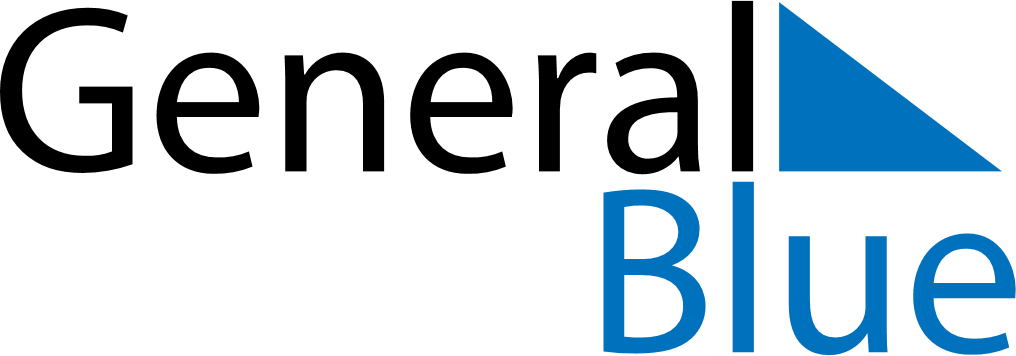 Weekly CalendarJanuary 31, 2027 - February 6, 2027Weekly CalendarJanuary 31, 2027 - February 6, 2027Weekly CalendarJanuary 31, 2027 - February 6, 2027Weekly CalendarJanuary 31, 2027 - February 6, 2027Weekly CalendarJanuary 31, 2027 - February 6, 2027Weekly CalendarJanuary 31, 2027 - February 6, 2027SUNDAYJan 31MONDAYFeb 01MONDAYFeb 01TUESDAYFeb 02WEDNESDAYFeb 03THURSDAYFeb 04FRIDAYFeb 05SATURDAYFeb 06